Referat fra møte i raseutvalget 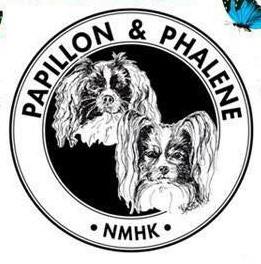 NMHK Papillon og PhaleneTid: 		12.setptember 2018Sted:		SkypeTilstede: 	Kristine Steen-Adreassen , Karen Jonine Marthinsen, Irene Galåen og                           Ellen H TangenHusk fristen for innsending av saker til neste møte: 26 septemberSak:Tema :Vedtak:1.2.18 Klage på vedtaket om å trekke SBISS plassering på Maura.Det ble vedtatt å fjerne denne kåringen, da den ble gjort utenfor reglementet og støtte fra NMHK. Klagene på fjerningen tas derfor ikke til etterfølgelse. 2.2.18Sak fra årsmøtet:AktivitetsgruppeÅrsmøtet vedtok at det skulle opprettes en aktivitetsgruppe for rasene Papillon og Phalene.Det opprettes en aktivitetsgruppe etter annonsering på facebook. Gruppen skal initiere og organisere aktiviteter i klubbens regi for klubbens medlemmer. Medlemmer blir: Karen Jonine MarthinsenEllen H TangenHilde Berit BertheussenMadeleine SoriaMarianne KristiansenVi ønsker aktivitetsgruppa lykke til!Det har allerede kommet inn ønsker til aktivitetsgruppen. Dette blir videresendt til gruppen så fort de har kommet i gang.3.2.18MestvinnendeFor aktiviteterFor utstillingDet blir opprettet en mestvinnendeliste for andre konkurranseformer enn utstilling. Det blir sett på form og utregning for denne listen på neste møte. Den vil bli offentligjort på hjemmeside og facebook gruppe. (dette blir aktiviteter som rallylydighet, freestyle, agility, lydighet etc) Denne mestvinnendelisten blir fom. 2019Noen presiseringer på dagens mestvinnnende liste for utstilling blir oppdatert og legges ut på facebook og hjemmesiden. Det blir brukt klubbmailen for innsending av resultater. Det vil bli oppgitt hvilken info som skal inn for valp og veteran på facebook og hjemmeside. Siste frist for innsending er 31.12.2018. Men det oppfordres å sende inn det man har underveis slik at ikke alt kommer inn i desember.Alle resultater fra show og utstillinger som gjennomføres av samarbeidende hundeklubber til NKK kan benyttes.4.2.18PersonvernAlle saker som blir meldt til gruppa som gjelder klubben blir offentliggjort som sak/vedtak i referatet uten navn. Kommer det inn saker til gruppa som gjelder privatpersoner blir disse  unntatt offentligheten. 5.2.18HjemmesidenDet er kommet inn forslag om å utvikle hjemmesiden vår. Dette tar vi til etterretning og gjør det som er mulig innenfor klubbens muligheter under NMHK retningslinjer. 6.2.18FacebookGruppen blir endret til en offentlig gruppe med nye retningslinjer. Dette vil bli offentliggjort på siden. Det blir også opprettet en side for NMHK Papillon og Phalene valpefomidling, som sikrer formidling av valper som oppfyller klubbens krav for helse og avl. Mer info kommer. 7.2.18Rase/samarbeidsmøte med NMHKKaren og Kristine representerer rasene våre på møtet og søker NMHK om støtte til å dekke reelle utgifter ift dette møtet. Saker medlemmer av NMHK Papillon og Phalene ønsker opp på NMHK sitt rasemøte, ønsker vi oss i hende innen 26. september8.2.18Stand på Dogs 4 allVi må begynne å jobbe med hvem som kan stå på stand. Det blir satt opp vaktlister og organisert personer og stand. Neste møteOnsdag  3.oktober, siste frist for innsending av saker til dette møtet er 26. september